INDIAN SCHOOL AL WADI AL KABIR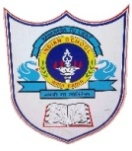 ENGLISH WORKSHEET- 2015HOLIDAY HOMEWORKName _____________________                                                             Class VIII Sec ___                                                                             Date ______________Change the following sentences into indirect speech.1. The stranger said to me, “Could you help me?”__________________________________________________________________2. “I never make mistakes,” he said.__________________________________________________________________3. Samuel said, “The show began at eight o’clock.”__________________________________________________________________4. They said, “We are enjoying the weather.”__________________________________________________________________5. I said, “She had eaten the meal.” __________________________________________________________________6. The clerk said to the officer, “Can I go?”__________________________________________________________________7. The officer said to the clerk, “Do it immediately.”__________________________________________________________________8. The doctor said to the patient, “Come in, please.”__________________________________________________________________9. Rachit says, “I am doing my duty.”__________________________________________________________________10. He said, “Good bye friends.”__________________________________________________________________11. The teacher said to the boys, “Work hard if you want to pass the exam.”__________________________________________________________________12. I said to the child, “Do not look down into the well.”__________________________________________________________________13. “What a terrible storm it is!” he said.__________________________________________________________________14. He said, “I am happy with my marks”__________________________________________________________________15. The teacher said, “ Sun rises in the east.”__________________________________________________________________Email WritingWrite an email to your uncle about the sports day that was held in your school.OR Write an email to your friend describing the impact of social media on the life of a teenager. Express your concerns and opinion on the issue.